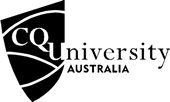 2016 Student Services and Amenities FeeThis Fee is payable by all students in award programs, for example Bachelor of Business, Graduate Diploma of Maintenance Management, Doctor of Philosophy.  This fee is payable in a maximum of two terms per annum.Term 2 2016: Students in Undergraduate and Postgraduate ProgramsTerm 2 2016: Research Higher Degree candidates plus students in CU55Term 3 2016: Students in Undergraduate and Postgraduate ProgramsTerm 3 2016: Research Higher Degree candidates plus students in CU55+eftsl is detailed on your Enrolment Advice.  Log in to CQUcentral and access your Student Centre to view or print an Enrolment Advice.*The due date for payment is also the date on which a HELP debt is incurred if a student has applied for SA-HELP for the program in which they are enrolled and has not paid in full by the due date.FeePeriod to which fee appliesWho the fee applies toDue date for payment*$108.75Term 2 2016Part time students enrolled in 0.374 eftsl+ or less02/08/2016$145.00Term 2 2016Full time students enrolled in 0.375 eftsl+ or more02/08/2016FeePeriod to which fee appliesWho the fee applies toDue date for payment*$108.75Term 2 2016Part time students enrolled in 0.374 eftsl+ or less31/08/2016$145.00Term 2 2016Full time students enrolled in 0.375 eftsl+ or more31/08/2016FeePeriod to which fee appliesWho the fee applies toDue date for payment*$108.75Term 3 2016Part time students enrolled in 0.374 eftsl+ or less29/11/2016$145.00Term 3 2016Full time students enrolled in 0.375 eftsl+ or more29/11/2016FeePeriod to which fee appliesWho the fee applies toDue date for payment*$108.75Term 3 2016Part time students enrolled in 0.374 eftsl+ or less29/11/2016$145.00Term 3 2016Full time students enrolled in 0.375 eftsl+ or more29/11/2016